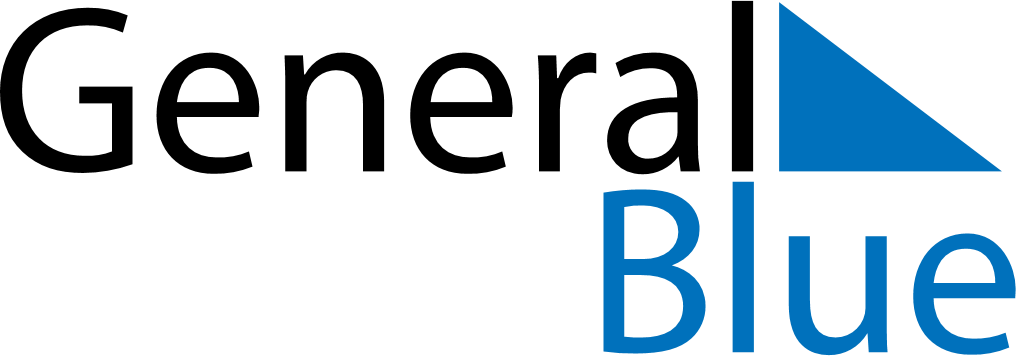 Weekly CalendarMay 27, 2019 - June 2, 2019MondayMay 27TuesdayMay 28WednesdayMay 29ThursdayMay 30FridayMay 31SaturdayJun 01SundayJun 02